様式４（第５条関係）口座振替依頼書令和　　年　　月　　日　（宛先）　埼玉県知事法人所在地法　人　名代　表　者役職・氏名　　　　　　　　　　　　　埼玉県障害福祉サービス施設・事業所等における感染防止対策支援事業補助金について、下記の口座に口座振替の方法により支払われたく請求します。記※　振込先口座の通帳見開き部分（金融機関名・コード、支店名・コード、預金種別、口座番号・口座名義（カナ）が記載されている部分）の写しを添付してください。※　ゆうちょ銀行の場合は、「記号・番号」ではなく、「店番・口座番号」を記入。　その際の、口座番号(7桁)は、「番号」の最後の「1」を削除したものとなります。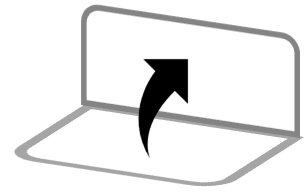 金融機関名及び支店名銀　　行信用金庫農　　協銀　　行信用金庫農　　協銀　　行信用金庫農　　協銀　　行信用金庫農　　協支　店出張所支　所支　店出張所支　所支　店出張所支　所支　店出張所支　所支店コード支店コード支店コード支店コード支店コード口座の種別普通・当座（いずれかに〇をつける）普通・当座（いずれかに〇をつける）普通・当座（いずれかに〇をつける）普通・当座（いずれかに〇をつける）普通・当座（いずれかに〇をつける）普通・当座（いずれかに〇をつける）普通・当座（いずれかに〇をつける）普通・当座（いずれかに〇をつける）口座番号カナ名義口座名義ゆうちょ銀行ゆうちょ銀行店　番店　番店　番口座番号カナ名義口座名義